Grunddataprogrammet under denFællesoffentlige Digitaliseringsstrategi 2012 – 2015Delprogram 1: Implementeringsplan ArbejdspakkebeskrivelserESR UdfasningVersion: 0.6Dato: 19-09-2014Status: UdgivetDokument historieIndholdsfortegnelse1.	Indledning	41.1	Produktbaseret planlægning	41.2	Metode	41.2.1	Produktsammenhænge	41.2.2	Arbejdspakkebeskrivelser	52.	Produktoverblik	62.1	Produkter	62.2	Produktsammenhænge	63.	Arbejdspakker fra KOMBIT	83.1	Arbejdspakkebeskrivelser	83.1.1	ESR – AS-IS Analyse	83.1.2	Behovsafklaring ved tilbagekonvertering til ESR	83.1.3	Kravspecifikation for tilpasninger til ESR ifm. ESR udfasning og paralleldrift	93.1.4	Afklaring, udvikling og intern test af ESR tilpasninger	103.1.5	Implementering af ESR tilpasninger	11IndledningDokumentets formål er at give et overblik over de væsentligste arbejdspakker i forhold til styring og opfølgning af delprogrammets fremdrift.  Med ”væsentligste” menes her dels arbejdspakker, som er en del af udstillingen af fælles grunddata gennem den fællesoffentlige datafordeler, dels arbejdspakker som er relevante for andre parter i forhold til etablering af grunddata og anvendelse af disse.Produktbaseret planlægningEtablering af en implementeringsplan for delprogrammet gennemføres med teknikken produktbaseret planlægning. Fremskaffelse af de enkelte produkter foretages i arbejdspakker, som beskriver processen for frembringelse af produktet – herunder tidsramme. Deadlines indføres i delprogrammets samlede plan i MS project.Som udgangspunkt planlægges med én arbejdspakke pr. produkt, men en arbejdspakke kan godt levere flere produkter. Modellen herfor besluttes af den enkelte aftalepartner.Arbejdspakkerne indeholder beskrivelser af produkter med angivelse af kvalitetskrav m.m.. Afhængigheder mellem de enkelte produkter illustreres i produktflow diagrammer.Arbejdspakkerne organiseres i projekter og samles i delprogrammets implementeringsplan, som bl.a. viser sammenhængen mellem de enkelte arbejdspakker.MetodeProduktsammenhængeProduktsammenhænge illustreres dels i form af produktnedbrydningsdiagrammer (hvor dette er relevant), dels i form af produktflowdiagrammer.Produktnedbrydningsdiagrammer viser hvordan den enkelte aftalepartner nedbryder de enkelte hovedprodukter i delprodukter med henblik på at illustrere behov i relation til de mere detaljerede sammenhænge. Som udgangspunkt medtages kun hovedprodukter i det samlede produktoverblik (kapitel 2).Produktflowdiagrammer beskriver sammenhængen mellem de forskellige produkter. I denne illustration anvendes nedenstående tre symboler:ArbejdspakkebeskrivelserBeskrivelse af de enkelte arbejdspakker gennemføres i nedenstående skabelon, som er etableret med udgangspunkt i tilsvarende arbejdspakkeskabeloner i den fællesoffentlige projektmodel hhv. Prince2 – under hensyntagen til at beskrivelsen skal anvendes på delprogramniveau. ProduktoverblikProdukterI forbindelse med ESR Udfasning leverer KOMBIT nedenstående hovedprodukter til grunddataprogrammet:ESR dokumentation og analyseBeskrivelse af behov ved tilbagekonvertering til ESRESR UdfasningsplanKravspecifikation for tilpasninger til ESR ifm. ESR udfasning og paralleldriftLeverance og beskrivelse heraf fra KMD ifm. tilpasning af ESR i testversion for MatriklenLeverance og beskrivelse heraf fra KMD ifm. tilpasning af ESR i testversion for EjerfortegnelsenLeverance og beskrivelse heraf fra KMD for tilpasning af ESR i produktion for MatriklenLeverance og beskrivelse heraf fra KMD for tilpasning af ESR i produktion for EjerfortegnelsenProduktsammenhængeKOMBIT har ansvaret for at levere nedenstående produkter til delprogrammet ifm. ESR udfasning. Disse produkters sammenhænge i forhold til hinanden hhv. til andre produkter inden for og uden for delprogrammet er illustreret nedenfor.Figur 1. Produktsammenhænge i relation til produkter ifm. ESR Udfasningen.Arbejdspakker fra KOMBIT	Herunder er oplistet de arbejdspakker KOMBIT har identificeret ved gennemgang af GD1-materiale, brainstorm mv.ArbejdspakkebeskrivelserESR – AS-IS AnalyseBehovsafklaring ved tilbagekonvertering til ESRKravspecifikation for tilpasninger til ESR ifm. ESR udfasning og paralleldriftAfklaring, udvikling og intern test af ESR tilpasningerImplementering af ESR tilpasningerVersionDatoBeskrivelseInitialer0.110-09-2014Tilføjet KOMBIT arbejdspakker.  SPE0.216-09-2014Ændret i skabeloner efter input ifm. replanlægningsmødeSPE0.318-09-2014Opdateret efter møde med SMPSPE0.419-09-2014Tilføjet arbejdspakker om udvikling, test og implementeringSPE0.522-09-2014Tilføjet ændringer efter møde hos MBBLSPE1.002-03-2015Opdateret på baggrund af statusmøde med GD1SPE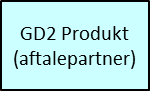 Produkter som skal etableres i delprogrammet af den aftalepartner, som er i scope for de pågældende produktsammenhænge.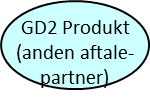 Produkter som skal etableres i delprogrammet af en anden aftalepartner end den der er i scope for de pågældende produktsammenhænge.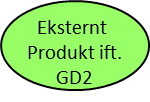 Produkter som er eksterne ift. delprogrammet – enten ved at de leveres uden for grunddataprogrammet eller ved at de leveres af et andet delprogram under grunddataprogrammet.Arbejdspakkenavn:<Navn på arbejdspakken>Nummer:<Entydig identifikation – tildeles af delprogram> Ansvarlig:Ansvarlig for arbejdspakken: <Titel på ansvarlig, evt. navn>Ansvarlig for kvalitetskontrol: <Titel på ansvarlig, evt. navn>Tidsramme:<Arbejdspakkens forventede varighed (f.eks. kalendermåneder/dage)>Indhold:<En beskrivelse i hovedpunkter af de arbejdsprocesser der skal gennemføres i arbejdspakken for at kunne etablere de tilhørende produkter>Produkt(er):<Liste over produkter (produktnummer + produktnavn) som arbejdspakken skal levere.  Listen skal suppleres med en kort beskrivelse af produktet, såfremt dette ikke entydigt fremgår af arbejdspakkens indholdsbeskrivelse>Milepæle<Liste og beskrivelse af arbejdspakkens milepæle. Milepæle anvendes af delprogrammet til at monitorere arbejdspakkens fremdrift. Det skal for registerprojekterne – særligt DAR - tilstræbes, at milepæle ligger med 2 måneders interval. Alle produkter med eksterne afhængigheder skal defineres/medtages som milepæle. >Afhængigheder:<Identifikation af afhængigheder til andre arbejdspakker/milepæle/produkter>Ressourcekrav:<Identifikation af krav til ressourcedeltagelse uden for egen organisation/myndighed> Kvalitetskriterier:<Specifikation af målbare kvalitetskriterier f.eks. om produktet opfylder de specificerede krav >Godkendelse:<Proces for hvorledes produktet kvalitetssikres/godkendes. Herunder beskrivelse af hvem der godkender>Arbejdspakkenavn:ESR - AS-IS Analyse Nummer:Ansvarlig:KOMBITTidsramme:Marts 2014 – oktober 2014. Indhold:Formålet med denne arbejdspakke er, at fremskaffe dokumentation om det nuværende ESR, via en AS-IS beskrivelse af funktionalitet, snitflader, begreber og data samt relationerne mellem disse.I arbejdspakken udarbejdes en AS-IS analyse, der indeholder en oversigt over funktonalitet, snitflader, begreber og data for hver part i ESR udfasningen (Jf. GD1 ESR opdeling). Såfremt der i analysen identificeres data, der ikke tidligere ifm. GD1 ESR opdelingen er fordelt sendes disse til GD1 Delprogrammet til videre behandling. Produkt(er):ESR dokumentation og analyseMilepæleOktober 2014: Afslutning på ESR AS-IS analyseAfhængigheder:GD1 ESR opdeling (fra dataauktion)Ressourcekrav:KOMBIT, KMD, GD1 DelprogrammetKvalitetskriterier:Godkendelse:ESR AS-IS analyse sendes til GD1 Delprogram til godkendelseArbejdspakkenavn:Behovsafklaring ved tilbagekonvertering til ESRNummer:Ansvarlig:KOMBITTidsramme:Oktober 2014 – 201Indhold:Formålet med denne arbejdspakke er, at af dække behov ifm. udfasningen af ESR hos GD1 parter, partnere samt anvendere. Herudover skal der i forbindelse med arbejdspakken dannes et samlet billede over udfasningen af ESR, herunder tid samt ansvar.I forbindelse med afklaringen skal det afdækkes, hvorledes udfasningen af ESR håndteres. GD1 delprogrammet faciliterer i den forbindelse en afklaringsproces mellem KOMBIT og hvert GD-registerprojekt, hvor en række emner forventes berørt, herunder bl.a.: metode for vedligeholdelse af ESR under paralleldrift (automatisk og/eller manuel)behov for ændringer i ESR funktionalitet og/eller snitfladereventuelle driftsmæssige krav og/eller krav til test Som udgangspunkt for afklaringen benyttes ESR AS-IS dokumentation og analyse foretaget af KOMBIT. ESR udfasningsplanen skal give et samlet overblik over udfasningen af systemet, herunder migrering af funktionalitet samt et overblik over, hvilke parter, der er ansvarlige for hvilke opgaver. På baggrund af ovenstående udarbejder KOMBIT en kravspecifikation samt kontrakt til forhandling med KMD om udfasning og paralleldrift af ESR. Produkt(er):Beskrivelse af behov ved tilbagekonvertering til ESR, pr. grunddataregisterESR - UdfasningsplanMilepæleAfklaring med GD-registerprojekter, partnere og anvenderprojekter (oktober 2014 til december 2014)

Review af Beskrivelse af behov ved tilbagekonvertering til ESR (December 2014)Afhængigheder:Produkt: ESR – AS-IS AnalyseProdukt: KonverteringsreglerRessourcekrav:KOMBIT, Matriklen, Ejerfortegnelsen, BBR 2.0, SKAT, DAR, OIS og kommunernes ØkonomiløsningerKvalitetskriterier:Godkendelse:GD1 Delprogrammet godkenderArbejdspakkenavn:Kravspecifikation for tilpasninger til ESR ifm. ESR udfasning og paralleldriftNummer:Ansvarlig:KOMBITTidsramme:Januar 2014 –  201Indhold:På baggrund af input fra de enkelte GD-registerprojekter i forbindelse med arbejdspakken ’Behovsafklaring ved tilbagekonvertering til ESR’ kravsætter KOMBIT de ændringer, der skal foretages til ESR inden, under og efter idriftsættelse af hvert GD-register.For at sikre, at alle parter har kendskab med alle krav til KMD sendes kravspecifikationen til review hos GD-registerprojekter.Produkt(er):Kravspecifikation Kontrakt inkl. bilagMilepæleKravspecifikation til review hos GD-registerprojekterReview afsluttet
Kravspecificering afsluttetAfhængigheder:Produkt: ESR – UdfasningsplanProdukt: ESR – AS-IS AnalyseProdukt: Beskrivelse af behov ved tilbagekonvertering til ESRBeslutning: Manuel eller automatisk tilbagekonvertering under paralleldriftsperioden. Beslutningen træffes af Grunddataprogrammet og KL. Ressourcekrav:KOMBIT, Matriklen, Ejerfortegnelsen, BBR 2.0, SKAT, DAR, OIS og kommunernes ØkonomiløsningerKvalitetskriterier:Godkendelse:GD1 Delprogrammet godkenderArbejdspakkenavn:Afklaring, udvikling og intern test af ESR tilpasningerNummer:Ansvarlig:KOMBITTidsramme:Afklaringer: 1 månedUdvikling inkl. intern test: 2-4 månederIndhold:Denne arbejdspakke omfatter, som navnet afslører, afklaring, udvikling samt intern test. I forbindelse med afklaringsfasen efter kontraktindgåelse er det nødvendigt med deltagelse af de enkelte parter (Matriklen og Ejerfortegnelsen) og deres respektive leverandører. Afklaring af de kravsatte tilpasninger foregår sammen med KOMBIT og KMD som ESR leverandør.I forbindelse med afklaringen vil der for hver part være en række områder, der kræver tilpasning til ESR. Disse er listet nedenfor:Tilpasning i forhold til Matriklen omfatter følgende opgaver: Samlet fast ejendomBPFG flyttes til MatriklenEjerlejligheder flyttes til MatriklenTilpasning i forhold til Ejerfortegnelsen omfatter følgende opgaver: Flytning af ejere og administratoroplysninger for alle ejendomme.  Efter afklaring foretages udvikling samt intern test af de afklarede tilpasninger af KMD. Leverancen og beskrivelsen heraf er indeholdt i de respektive produkter under denne arbejdspakke. Produkt(er):Leverance og beskrivelse heraf fra KMD ifm. tilpasning af ESR i testversion for Matriklen
Leverance og beskrivelse heraf fra KMD ifm. tilpasning af ESR i testversion for EjerfortegnelsenMilepæleAfklaring med Matriklen foretaget Afklaring med Ejerfortegnelsen foretagetUdvikling og intern test for Matriklen afsluttet Udvikling og intern test for Ejerfortegnelsen afsluttetDer kan komme flere milepæle vedrørende Matriklen, såfremt Matriklen foretager mere end en implementering (SFE, BPFG, Ejerlejlighed).Afhængigheder:Kravspecifikation Frozen zone (den periode, hvor det ikke er muligt, at foretage ændringer i ESR). Perioden løber fra august til marts. Ressourcekrav:Matriklen, Ejerfortegnelsen, KOMBIT, KMDKvalitetskriterier:Godkendelse:KOMBIT godkender KMDs leverancerArbejdspakkenavn:Implementering af ESR tilpasningerNummer:Ansvarlig:KOMBITTidsramme:Tværgående test: 6 uger Idriftsættelse af tilpasninger: 1-3 dage
Indhold:Arbejdspakken omhandler, som navnet antyder, idriftsættelse af tilpasninger til ESR. Herudover vil der også skulle foregå tværgående test af implementeringerne. Idriftsættelse af tilpasninger til ESR skal foregå samtidig med implementering af henholdsvis Matriklen og Ejerfortegnelsen, hvorfor der er en stærk afhængighed imellem disse to milepæle. Herudover er der et særligt opmærksomhedspunkt omkring ’frozen zone’ fra august til februar for ændringer i ESR, der kan influere på ejendomsskatte og bidragsopkrævning.  I perioden vil der dog godt kunne udvikles og testes i ESRs testmiljø. For hver af de enkelte implementeringer vil der skulle foretages tværgående test, særligt i forhold til tilbagekonvertering. Detaljer og ansvar udestår på nuværende tidspunkt da der afventes afklaring hos Grunddataprogrammet og KL om manuel kontra automatisk tilbagekonvertering. Produkt(er):Leverance og beskrivelse heraf fra KMD for tilpasning af ESR i produktion for Matriklen
Leverance og beskrivelse heraf fra KMD for tilpasning af ESR i produktion for EjerfortegnelsenMilepæleTværgående test med ESR ifm. implementering af Matriklen foretaget og godkendt Tilpasninger til ESR ifm. implementering af Matriklen er idriftsatTværgående test med ESR ifm. implementering af Ejerfortegnelsen foretaget og godkendtTilpasninger til ESR ifm. implementering af Ejerfortegnelsen er idriftsatDer kan komme flere milepæle vedrørende Matriklen, såfremt Matriklen foretager mere end en implementering (BFE, BPFG, Ejerlejlighed). Afhængigheder:Arbejdspakke: Afklaring, udvikling og intern test af ESR tilpasningerAfhængighed ifm. tværgående test med ESR: Matriklen klar til tværgående test (Milepæl 10)Afhængighed ifm. tværgående test med ESR: Ejerfortegnelsen klar til tværgående test (Milepæl 10)Idriftsættelse af ESR tilpasninger skal foregå samtidig med Matriklen og Ejerfortegnelsens Milepæl 11 samt ligge uden for KMDs frozen zone (august-februar).Ressourcekrav:KOMBIT, KMD, GST, MBBLKvalitetskriterier:Godkendelse:GD1 Delprogrammet godkender